OCTOBER 2022SAFEGUARDINGNEWSLETTERTRAINING UPDATESFOUNDATION E-LEARNINGThe Foundation course is now available via E-learning.  If you are interested in this course please contact your Synod Safeguarding Officer. The Foundation module will be available as a face to face course in 2023. Please contact your SSOif you would like to book Foundation training.ELDERSThe next training sessions are March 14th 2023 7pm-9pm and October 20th 1pm-3pm 2023 .This training introduces Elders to the role they play in Safeguarding. Please contactCarrie.Kaunda@urc.org.uk to book onto this. The training will take place on Zoom and lastapproximately 2 hours. This is vital training to give Elders information about their legalresponsibilities in Safeguarding in relation to their role as a Trustee.DBS VERIFIERS AND SAFER RECRUITMENT TRAININGThis training is provided by Matt Tuckey from DDC and Carrie Kaunda from the CentralSafeguarding team at Church House. This is important for those who have a role in recruitingpaid and volunteer staff in their church. The next dates will all take place over zoom, the date is 15th November 7pm-9pm. The session lasts two hours. Pleasecontact carrie.kaunda@urc.org.uk to book a place.SYNOD SPECIFIC TRAININGThe Foundation and Intermediate modules form part of the mandated training modules required by the URC. The below sessions are run on Zoom. Foundation training:  3rd November 6.30pm 13th December 7pm Intermediate training: 21st November 6.30pm  16th December 7pm. Contact Belinda your Synod Safeguarding Officer to book this training.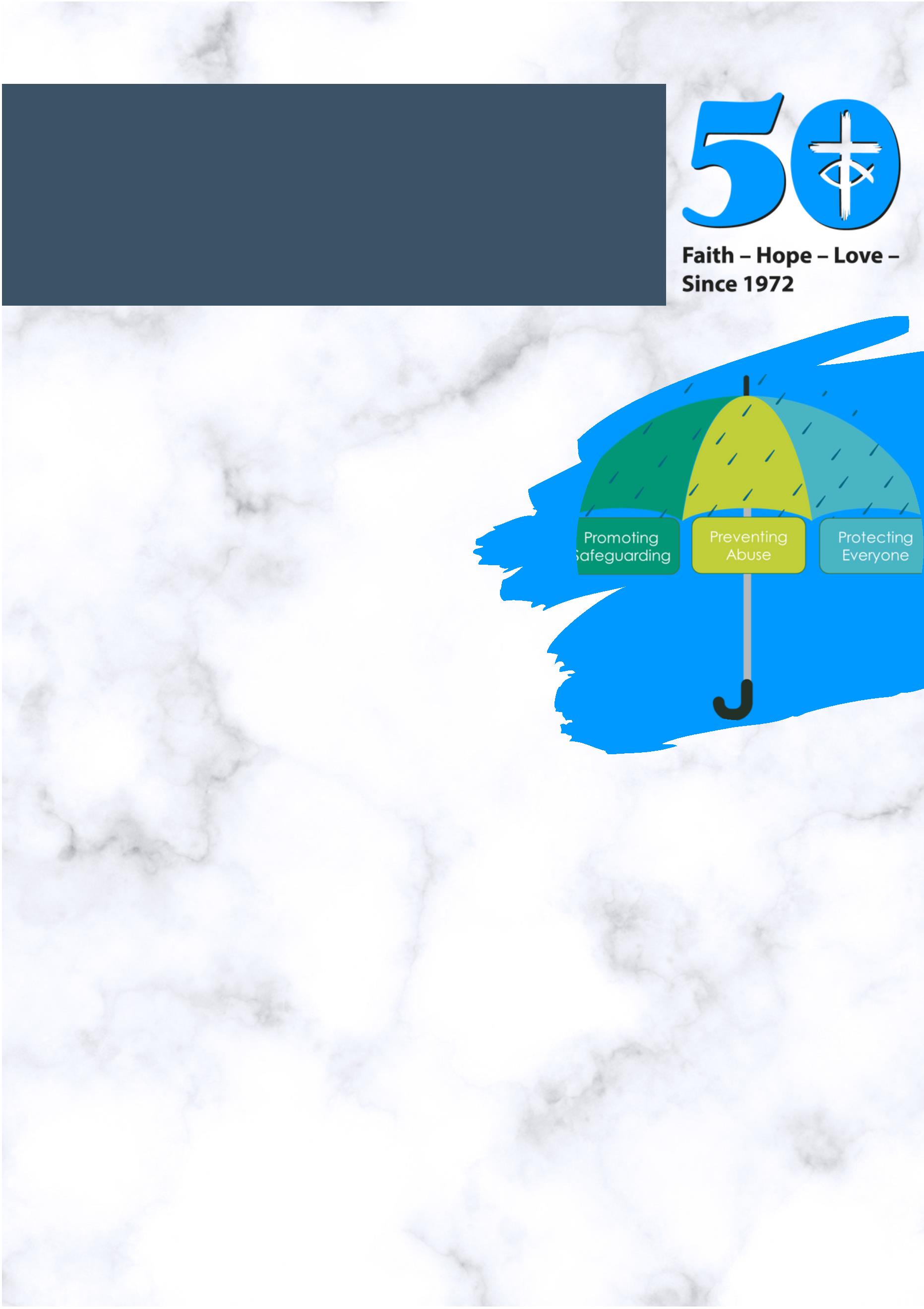 STAFFINGThe Safeguarding Team has welcomed Kerry Baker as PolicyDevelopment Coordinator and she is currently working on updating Good Practice 5, ifyou would like to be involved in this process then please email herKerry.baker@urc.org.uk ..SAFEGUARDINGCOMMITTEESpeak up forthose whocannot speakfor themselvesThe Safeguarding Committee had their first meetingon 15th September. This committee replaces theSafeguarding Advisory Group. One of the topicsraised was around Youth Work in private dwellings.there is further information on the guidanceproduced by the URC on the Safeguarding sectionof the website. You can access the link opposite.PROVERBS 31.8C L I C K L I NK HE R EHOSTING REFUGEESIf you want to host a Ukrainian refugee family, you must record your interest as an individualhere. The publication Guidelines for safeguarding refugees and asylum seekers written byChurches Together and Thirty-One Eight is a useful document to look at, this addressessafeguarding issues more widely faced by churches wanting to reach out to refugees andasylum seekers. The Synod of Wales has also produced additional guidance which may beobtained by emailingdiana.taylor.urcwales@urc.org.ukC L I C K L I NK HE R E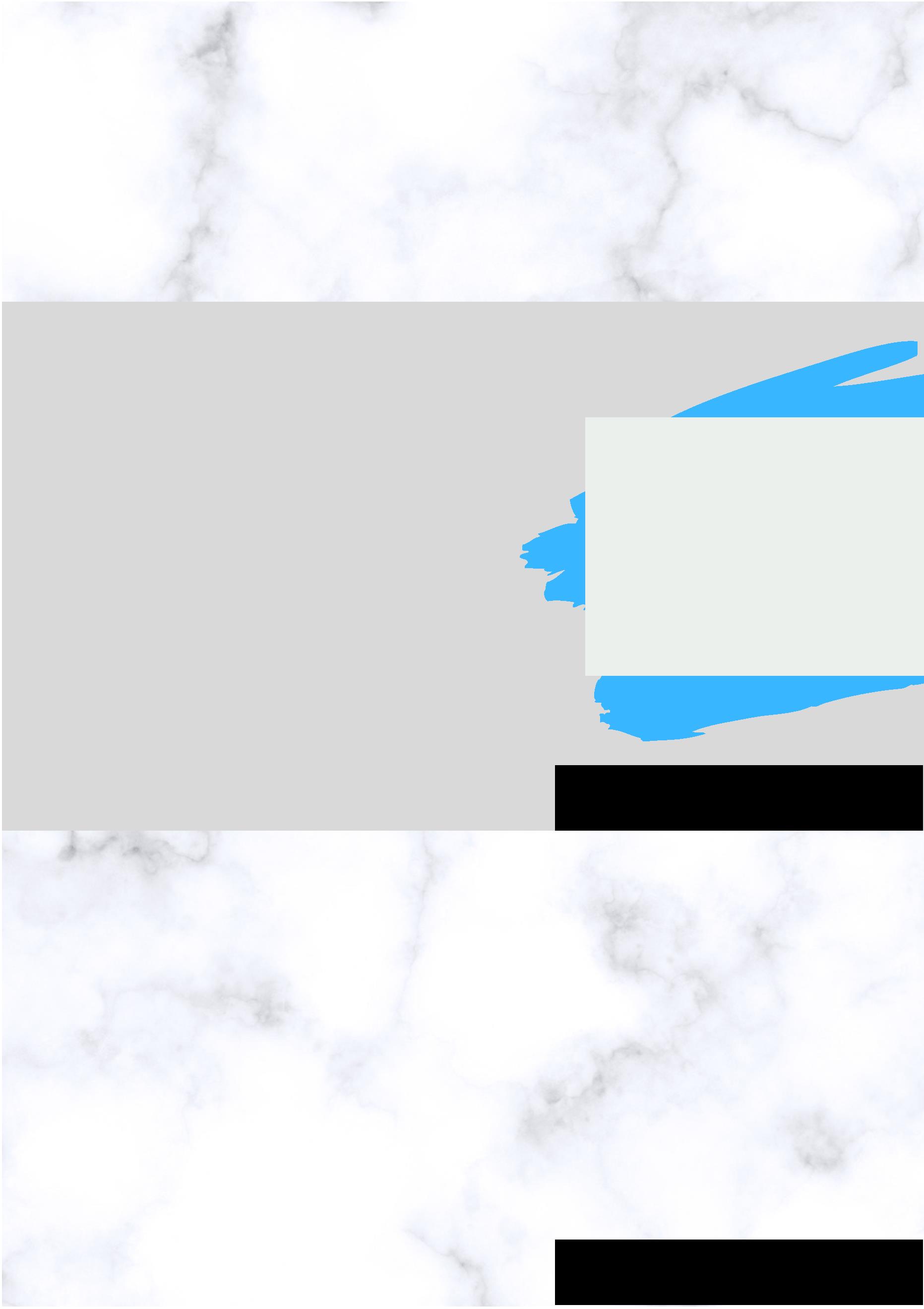 REVIEW OF GOOD PRACTICE 5We have started reviewing Good Practice 5 and are aiming to issue an updated version nextyear. We will be consulting with people in different roles across the URC and want to gather asmuch feedback as possible to help with revising the guidance. Further details and timescaleswill follow but if you have any questions about the review in the meantime, please contactkerry.baker@urc.org.uk.URC APOLOGYThe United Reformed Church (URC) has made a confession and apology for the role of itsantecedents in transatlantic slavery and its continuing complicity in the legacies of thetrade today.At its General Assembly, held from 8-11 July at The Hayes Conference Centre in Swanwick,the URC passed two resolutions pertaining to the topic. Further information on this can befound on the website. See link opposite.C L I C K L I N K HE R ECHILD QYou may have read of the case of Child Q where Met Police officers were suspended oncharges of gross misconduct for the strip search of a 15-year-old Black Girl. The publicationof a safeguarding review into the incident by the City and Hackney Safeguarding ChildrenPartnership, found racism was a likely “influencing factor” in Child Q’s treatment. The URC isfully committed to fighting racial injustice and supports the Children’s Commissioner’soffice investigation into this.The Children’s Commissioner has the following ambitions to improve the safeguards forchildren to ensure that children are kept safe.Ambition 1) Ensure the safeguarding of children is the top priority for the police whenundertaking searches, by amending national guidanceAmbition 2) Improvements to transparency and scrutinyAmbition 3) Increased trainingAmbition 4) Build upon the role of safeguarding partnershipsThe Full Report can be found on the link opposite.C L I C K L I N K HE R E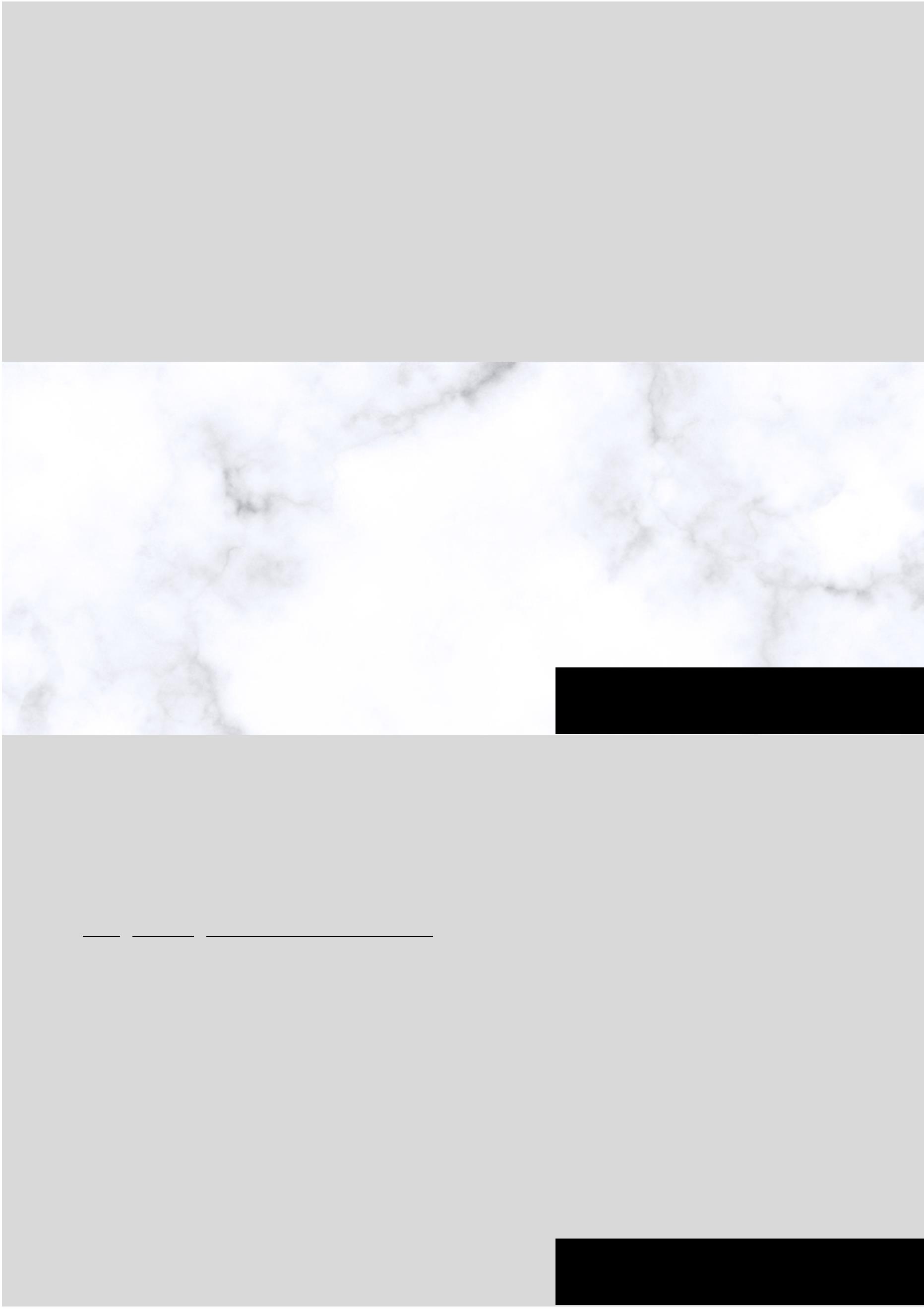 